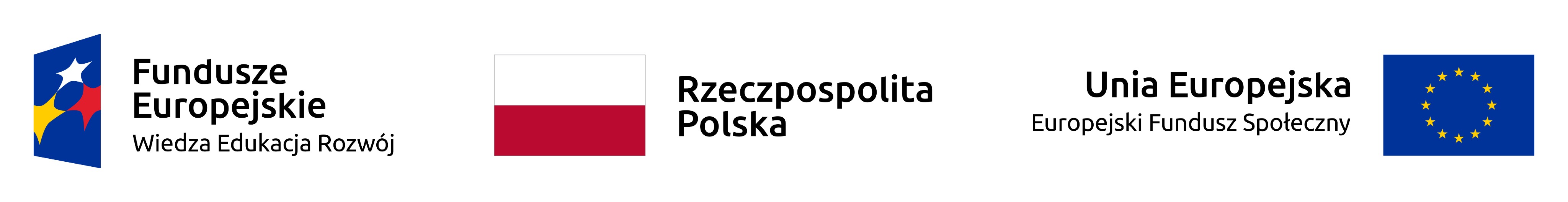 									Załącznik nr 11 do Zarządzenie Nr 15/2017 									Rektora Akademii Sztuk Pięknych w Katowicach 									z dnia 18 maja 2017									w sprawie ustalenia Regulaminu zamówień publicznych 									w Akademii Sztuk Pięknych w Katowicach -  WZÓR -        FORMULARZ OFERTY /pieczęć Wykonawcy/                                                               Akademia Sztuk Pięknych Katowicach     	                                 	                   ul. Raciborska 37                                      		     40-074 KatowiceW odpowiedzi na zapytanie ofertowe  na: ……………………………………………………………………………………………….Wykonawca …………………………………………………………………………………………………………………………………………….Adres ……………………………………………………………………………………………………………………………………………………..NIP ……………………………………….. REGON ……………………………………………………….. wpisany do rejestru ……………………………………………………………… pod numerem ……………………………………………………………………..e-mail ……………………………………………. Fax ……………………………………………………………………………………………….Oferuję  wykonanie zamówienia za cenę:Na następujących warunkach ………………………………………………………………………………………………………………….3) Oświadczam, że wykonamy zamówienie samodzielnie / przy udziale podwykonawców  (podać o ile jest znany) …………………………………………….. w części dotyczącej ……………………………………………………… . Wykaz osób, które będą uczestniczyć w wykonaniu zamówienia:4) Oświadczam, że:wykonam zamówienie do dnia …………………………………………udzielam gwarancji i rękojmi na okres …… miesięcy, od dnia odbioru przedmiotu zamówienia. 5) Do oferty załączam:Tabelę z wykazem cen w podziale na moduły i grupy uczestnikówOświadczenie Wykonawcy dla zamówień nie przekraczających 30.000 euro3.  ……………………………………………………………………………………………………………………………………………………… …………………………………., dnia ………………………..                                              ………………………………………………..                                                                                                                                               czytelny podpis osoby uprawnionej do składania                                                                                                                                                           oświadczeń woli w imieniu Wykonawcy                                                                                                                                    wraz z pieczęcią Wykonawcy lub imienną ze wskazaniem stanowiskaL.p.PrzedmiotCena nettoVATCena bruttoL.p.Imię i nazwiskoDoświadczenieKwalifikacje